

SPISAK SUDSKIH TUMAČA ZA PETLOVO BRDO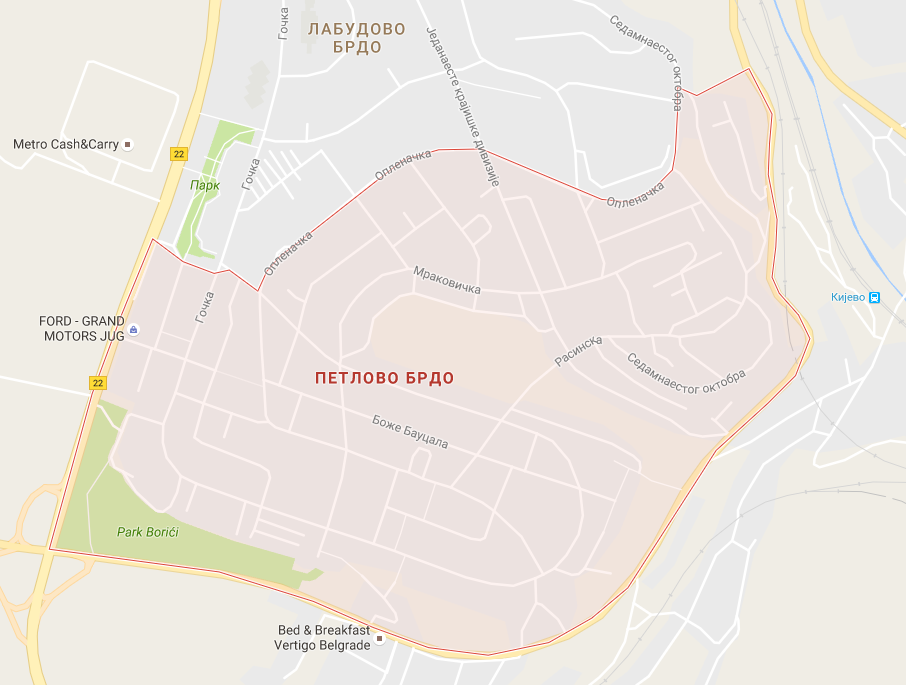 Sudski tumač za engleski jezik Petlovo Brdo
Sudski tumač za hebrejski jezik Petlovo Brdo
Sudski tumač za nemački jezik Petlovo Brdo
Sudski tumač za persijski jezik Petlovo Brdo
Sudski tumač za francuski jezik Petlovo Brdo
Sudski tumač za hrvatski jezik Petlovo Brdo
Sudski tumač za italijanski jezik Petlovo Brdo
Sudski tumač za japanski jezik Petlovo Brdo
Sudski tumač za ruski jezik Petlovo Brdo
Sudski tumač za latinski jezik Petlovo Brdo
Sudski tumač za norveški jezik Petlovo Brdo
Sudski tumač za mađarski jezik Petlovo Brdo
Sudski tumač za švedski jezik Petlovo Brdo
Sudski tumač za makedonski jezik Petlovo Brdo
Sudski tumač za španski jezik Petlovo Brdo
Sudski tumač za pakistanski jezik Petlovo Brdo
Sudski tumač za kineski jezik Petlovo Brdo
Sudski tumač za znakovni jezik Petlovo BrdoSudski tumač za bosanski jezik Petlovo Brdo
Sudski tumač za poljski jezik Petlovo Brdo
Sudski tumač za arapski jezik Petlovo Brdo
Sudski tumač za portugalski jezik Petlovo Brdo
Sudski tumač za albanski jezik Petlovo Brdo
Sudski tumač za romski jezik Petlovo Brdo
Sudski tumač za belgijski jezik Petlovo Brdo
Sudski tumač za rumunski jezik Petlovo Brdo
Sudski tumač za bugarski jezik Petlovo Brdo
Sudski tumač za slovački jezik Petlovo Brdo
Sudski tumač za češki jezik Petlovo Brdo
Sudski tumač za slovenački jezik Petlovo Brdo
Sudski tumač za danski jezik Petlovo Brdo
Sudski tumač za turski jezik Petlovo Brdo
Sudski tumač za finski jezik Petlovo Brdo
Sudski tumač za ukrajinski jezik Petlovo Brdo
Sudski tumač za grčki jezik Petlovo Brdo
Sudski tumač za holandski jezik Petlovo Brdo
Sudski tumač za korejski jezik Petlovo Brdo
Sudski tumač za estonski jezik Petlovo BrdoLokacijaPetlovo BrdoInternetakademijaoxford.comTelefon011/405-80-05069/30-80-584069/30-80-627Radnovreme8:00 AM – 4:00 PM9:00 AM – 2:00 PM (Subotom)